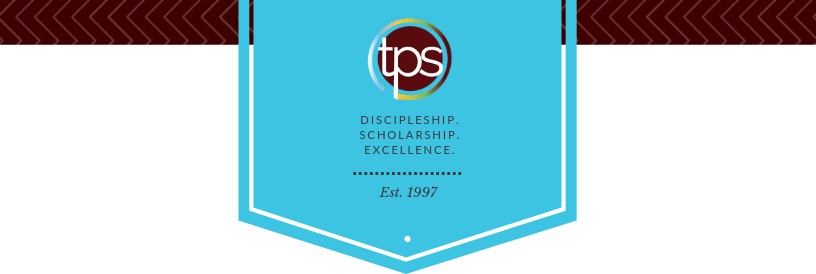 German 4 Language, Literature and Culture3966Readiness Assessment TestThank you for considering this course for your student. Here are some tips for success in the Readiness Assessment process.Please do not provide your student this assessment or its contents until you are ready for him or her to complete it in a single sitting with no books, notes, or outside help. It is intended to be a spot check of retained knowledge and skill.Make sure you have the latest version of this assessment. Ideally, please download it and have your student complete it within one week prior to enrollment.Completed Readiness Assessment materials for a course should be submitted immediately after you enroll in the course. Readiness Assessment materials must be submitted by uploading from the Family Account in the Enrolled Courses view. Readiness Assessment materials are not accepted through email.Visit Live Chat, or email TPS Support (support@pottersschool.org) for questions or assistance.Part I: Academic Background (to be completed by the parent)Age/GradeHow old will your student be as of October 1st of the academic enrollment year?What grade will your student be in at the start of this course?Related CourseworkPlease provide the title of the most recently completed (or in-progress) course in the same subject area or related subject area that might help assess academic readiness for this course:Course Name:What is the student’s in-progress or final course grade (numeric grade if available)?What is the name of the course provider (e.g., online provider, taught at home, local college)?What is the name of the course curriculum (title and name of publisher of primary text if known)?Is the student on-track to complete the entire course/curriculum by the end of the current year (if in-progress)?How is the course evaluated? Is the work self-checked, parent-checked, or evaluated outside the home?What percentage (if any) of the student’s grade is based on assessments that are completed without access to notes or outside resources and completed in a single sitting without the opportunity for rework to improve the grade?Additional Background Is your student’s first language English or a different language? If different, what is his or her language background? (Note:  Most TPS classes are designed for native English speakers, but we also provide support at several levels for students whose first language is not English.)Is there additional information that might help us better know your student and understand his or her unique abilities and needs for the best course placement and academic outcome?Part II: Readiness Test (to be completed by the student)Bilder beschreiben  Write a sentence about each picture using the appropriate reflexive verb with the subject indicated.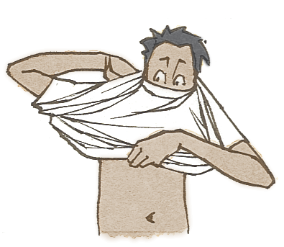  BEISPIEL 	(er) Er zieht sich an.1. (ich) ___________________________________________________2. (er) ___________________________________________________3. (du) ___________________________________________________4. (wir) ___________________________________________________Ergänzen Sie  Complete each sentence using the Plusquamperfekt. BEISPIEL 	Bevor ich meine Freundin traf, (fahren / sie / Fahrrad)	Bevor ich meine Freundin traf, war sie Fahrrad gefahren.1. Bevor der Film begann, ... (Lisa / schon zu Hause / ankommen)2. Ich vergaß die Probleme, nachdem ... (die Wissenschaftler / finden / eine Lösung)3. Der Richter gab der Firma eine Strafe, nachdem ... (sie / die Umwelt / verschmutzen) 4. Bevor wir zur Arbeit fuhren, ... (wir / rausbringen / der Müll)Sätze bilden  Complete each sentence using a zu + Infinitive construction. BEISPIEL 	Hilf mir, (das Programm / herunterladen)	Hilf mir, das Programm herunterzuladen.1. Es ist wichtig, ... (die Natur / erhalten) 	.2. Ich habe keine Lust, ... (der Fernseher / ausmachen) 	.3. Der Schaffner vergaß, ... (die Fahrkarte / entwerten) 	.4. Wir fuhren in den Supermarkt, um ... (Lebensmittel / kaufen) 	.Ergänzen Sie  Complete each sentence with the appropriate Konjunktiv II form of the verb. BEISPIEL 	Wenn mir nur die Füße nicht so ______________! (weh tun)	Wenn mir nur die Füße nicht so weh täten!1. _________________ Sie Zeit für eine Tasse Kaffee? (haben)2. Ich _________________ so gern noch einmal an die Küste fahren. (werden)3. Wenn er nur nach Hause _________________! (kommen)4. Ohne meine Frau _________________ ich bestimmt nicht reisen. (sollen)5. Wo _________________ wohl die besten Ärzte? (sein)Fragen beantworten  Answer the questions using the genitive case with the prompts provided. BEISPIEL 	Wessen Wohnung ist das? (mein Onkel)	Das ist die Wohnung meines Onkels.1. Wessen Spielkonsole ist das? (der Student)2. Wessen Auto ist das? (die Polizistin)3. Wessen Website ist das? (ein Juweliergeschäft)4. Wessen Poster ist das? (meine Schwester)5. Wessen Flugticket ist das? (der Passagier)Ergänzen Sie  Complete the sentences with the appropriate relative pronouns. BEISPIEL 	Wir brauchen einen Bewerber, dessen Referenzen gut sind.1. Mein Auto, mit ________ ich seit vier Jahren täglich fahre, verbraucht wenig Benzin.2. Diese neue Fabrik würde die Landschaft, ________ hier so schön ist, verschmutzen.3. Der Wasserfall, ________ in diesem Tal zu finden ist, ist besonders hoch.4. Das Kaufhaus steht in der Straße, ________ zur Zeit geschlossen ist.5. Ich habe die Beförderung bekommen, ________ ich verdient habe.Sätze bilden  Rewrite each pair of sentences as a single sentence using the appropriate subordinating conjunction.wenn      dass      obwohl      weil1. Ich muss auflegen. Ich kann im Moment nicht sprechen.2. Die Buchhalterin verdient gut. Sie ist nicht fleißig. 3. Wir sehen uns. Du kommst aus der Schweiz zurück.4. Paula hat vergessen. Sie kann Urlaub machen.Ergänzen Sie  Complete each sentence with the appropriate comparative or superlative.A. Anne ist 4 Jahre alt. Norman ist 8 Jahre alt. Andreas ist 12 Jahre alt.1. Andreas ist _________________ als Norman.2. Anne ist am _________________.B. Lisa ist 1,78 m. Rolf ist 1,80 m. Kerstin ist 1,85 m. 3. Lisa ist _________________ als Rolf. 4. Kerstin ist am _________________.Wortsalat  Write sentences in the Futur I using the elements provided.  BEISPIEL 	wir / sehen / morgen früh / den Sonnenaufgang  	Wir werden morgen früh den Sonnenaufgang sehen.1. du / bezahlen / mit der Karte 	2. ich / unterschreiben / das Formular 	3. wir / anstoßen auf / die Frischvermählten 	4. er / kaufen / das orange Hemd 	Sätze schreiben  Rewrite each sentence using the Futur II with the time expression provided. BEISPIEL 	Meine Schwester wird Arbeit finden. (bis nächste Woche)	Meine Schwester wird bis nächste Woche Arbeit gefunden haben.1. Mein Bruder wird Vater werden.  (in drei Monaten)2. Du wirst kündigen. (wahrscheinlich bis Ende der Woche)3. Oma und Opa werden Goldene Hochzeit feiern. (bis nächstes Jahr)4. Ich werde viel lernen. (bis zu meinem Abschluss)Anders gesagt  Rewrite each sentence using a passive construction. BEISPIEL 	Der Chef entlässt die Bankangestellten. 	Die Bankangestellten werden vom Chef entlassen.1. Der Assistent druckt die Dateien.2. Man vergaß den Unfall.3. Man hat den neuen Fahrplan gedruckt. 4. Du hast das Dokument noch nicht unterschrieben. Schreiben Sie  Imagine that you are now 70 years old. Use the Perfekt and the Präteritum to describe a few of the experiences you’ve had, and use the Konjunktiv der Vergangenheit to describe what you would have or could have done differently. Write at least five sentences.Leseverständnis  Read the newspaper editorial, then answer the questions. Use the Konjunktiv I in your answers where possible.1. Welche Probleme sind laut dem Artikel die größten?2. Warum wird die Erde immer wärmer?3. Wie kann das Problem der Erderwärmung gelöst werden?4. Wo steigt die Arbeitslosigkeit?5. Was kann passieren, wenn Deutschland anderen europäischen Ländern nicht hilft?11.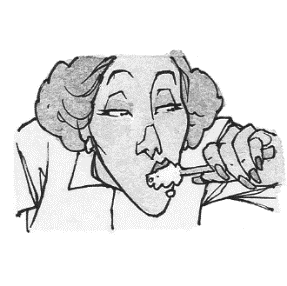 2.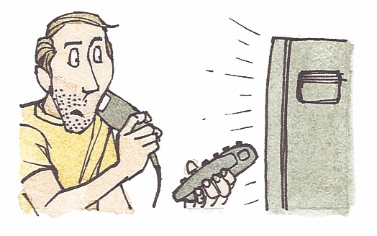 3.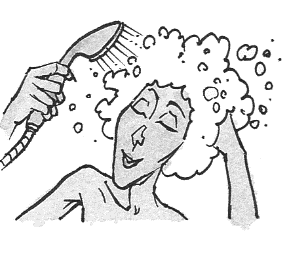 4.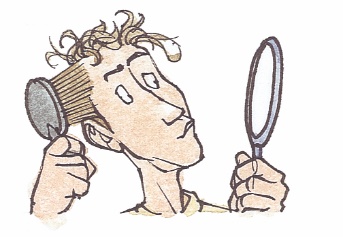 2345678910111213Zu viele Probleme?Heutzutage gibt es viele Probleme, aber die größten sind Umweltprobleme und Wirtschaftsprobleme. Welche Probleme kann man vielleicht durch eine andere Politik lösen? 	●	Erderwärmung: die größte Bedrohung für die Umwelt ist immer noch die Erderwärmung. Durch Luftverschmutzung wird die Erde immer wärmer. Wenn mehr Windenergie und Sonnenenergie benutzt würde, könnte das Problem eventuell gelöst werden.  	●	Arbeitslosigkeit: In Deutschland gibt es momentan nicht so viele Arbeitslose wie in manchen anderen europäischen Ländern. Die Arbeitslosigkeit hat aber europaweit eine steigende Tendenz und bringt Probleme mit sich. Darunter wird die deutsche Wirtschaft auch leiden, wenn Deutschland europäischen Ländern finanziell nicht hilft.